Accession Number: (for office use only) _____________________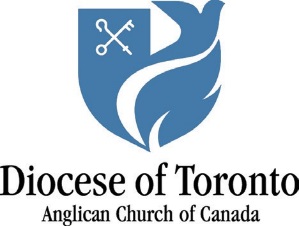 Records Transfer FormThis form must be completed and emailed to archives@toronto.anglican.ca before arranging transfer of materials. We will then contact you to arrange delivery. Retain a copy of this form for your records.  Please also place a copy of the form in one of the boxes. Shaded areas are for Diocesan Archives staff use only.Always contact the Archivist before transferring material.Date of transfer: Parish: Name of Priest: Name of Depositor (if different):  Email: Telephone: Please list all volumes or files on the attached sheet. Records may be usefully arranged in the following order: minutes, financial records, building and property files, registers, correspondence, reports of groups and committees, photographs and other media. Records must be clearly organized and labelled. Please indicate if records are paper or digital.Please ensure you sign the form on page 3. Are the items being transferred due to the church closing? Yes    		     No                      Records not retained by the Archives should be (tick one):  Returned 		   DestroyedOnce boxes have been received by the Diocesan Archives, a signed copy of this form will be returned to the parish for their records.
BOX NO. 
BOX DESCRIPTION (INCL. DATE RANGE)
BOX DESCRIPTION (INCL. DATE RANGE)RETENTION
SCHEDULE (if applicable)MEDIA TYPE(paper or electronic)NOTES (for office use only)e.g. USB stick e.g. Vestry Minutes 2010-2018e.g. Vestry Minutes 2010-2018PermanentDigitale.g. Box 1 e.g. Giving Envelopes 2014* (*would only be sent to Diocese if church was closing within 7 years of records created)e.g. Giving Envelopes 2014* (*would only be sent to Diocese if church was closing within 7 years of records created)2021Paper                      Please continue on a separate sheet if necessary                      Please continue on a separate sheet if necessary
TOTAL NUMBER OF BOXES
TOTAL NUMBER OF BOXES
TOTAL NUMBER OF BOXES__________________________________________TRANSFER AUTHORIZED BY (INCUMBENT, OTHER)                      (Please print)TRANSFER AUTHORIZED BY (INCUMBENT, OTHER)                      (Please print)SIGNATURE      DATEDATEDATEDATE RECEIVED BY ARCHIVES                              ____________________________DATE RECEIVED BY ARCHIVES                              ____________________________SIGNATURE OF RECEIVING ARCHIVIST                           __________________________________________SIGNATURE OF RECEIVING ARCHIVIST                           __________________________________________SIGNATURE OF RECEIVING ARCHIVIST                           __________________________________________SIGNATURE OF RECEIVING ARCHIVIST                           __________________________________________